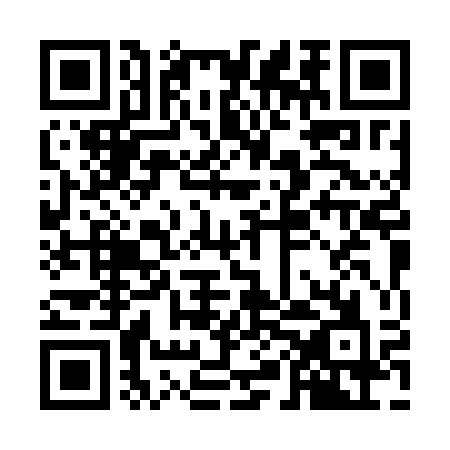 Ramadan times for Arada, PortugalMon 11 Mar 2024 - Wed 10 Apr 2024High Latitude Method: Angle Based RulePrayer Calculation Method: Muslim World LeagueAsar Calculation Method: HanafiPrayer times provided by https://www.salahtimes.comDateDayFajrSuhurSunriseDhuhrAsrIftarMaghribIsha11Mon5:215:216:5212:444:516:376:378:0312Tue5:195:196:5012:444:526:386:388:0413Wed5:175:176:4912:444:536:396:398:0514Thu5:165:166:4712:434:546:406:408:0715Fri5:145:146:4512:434:556:426:428:0816Sat5:125:126:4412:434:566:436:438:0917Sun5:105:106:4212:434:566:446:448:1018Mon5:095:096:4112:424:576:456:458:1119Tue5:075:076:3912:424:586:466:468:1220Wed5:055:056:3712:424:596:476:478:1421Thu5:035:036:3612:415:006:486:488:1522Fri5:015:016:3412:415:006:496:498:1623Sat5:005:006:3212:415:016:506:508:1724Sun4:584:586:3112:415:026:516:518:1825Mon4:564:566:2912:405:036:526:528:2026Tue4:544:546:2712:405:046:536:538:2127Wed4:524:526:2612:405:046:546:548:2228Thu4:504:506:2412:395:056:556:558:2329Fri4:494:496:2212:395:066:576:578:2530Sat4:474:476:2112:395:076:586:588:2631Sun5:455:457:191:386:077:597:599:271Mon5:435:437:171:386:088:008:009:282Tue5:415:417:161:386:098:018:019:303Wed5:395:397:141:386:098:028:029:314Thu5:375:377:121:376:108:038:039:325Fri5:355:357:111:376:118:048:049:346Sat5:335:337:091:376:118:058:059:357Sun5:315:317:071:366:128:068:069:368Mon5:305:307:061:366:138:078:079:389Tue5:285:287:041:366:148:088:089:3910Wed5:265:267:031:366:148:098:099:40